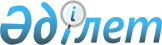 Қазақстан Республикасы Yкiметiнiң 2003 жылғы 26 желтоқсандағы N 1327 қаулысына өзгерiстер мен толықтырулар енгізу туралыҚазақстан Республикасы Үкіметінің 2004 жылғы 27 желтоқсандағы N 197ах Қаулысы

      Қазақстан Республикасының Yкiметi  ҚАУЛЫ ЕТЕДI: 

      1. "2004 жылға арналған республикалық бюджеттiк бағдарламалардың паспорттарын бекiту туралы" Қазақстан Республикасы Yкiметiнiң 2003 жылғы 26 желтоқсандағы N 1327  қаулысына  мынадай өзгерiстер мен толықтырулар енгізiлсiн:       1) көрсетiлген қаулыға  310-қосымшада : 

      "Бюджеттiк бағдарламаны iске асыру жөнiндегi iс-шаралар жоспары" деген 6-тармақ кестесiнiң 5-бағаны мынадай мазмұндағы сөздермен толықтырылсын: 

      "Мемлекеттiк ғылыми-техникалық сараптама жүргiзу."; 

      "Қазақстан Республикасы Мәдениет министрлігі жүйесiнiң қауіпсiздiк және еңбектi қорғау жөнiндегі нормативтiк құжаттарды әзiрлеу";       2) көрсетiлген қаулыға  311-қосымшада : 

      "Бюджеттiк бағдарламаны iске асыру жөнiндегi iс-шаралар жоспары" деген 6-тармақ кестесiнiң 5-бағанында: 

      "көбейткiш - 1 бiрлiк" деген жолдан кейiн мынадай мазмұндағы жолмен толықтырылсын: 

      ", экспонат - 1 бiрлiк"; 

      "бiрегей құралдарды сақтауға - 4 дана сейф" деген жол мынадай редакцияда жазылсын: 

      "бiрегей құралдарды сақтауға арналған сейфтер - 1 дана; компьютер - 1 жиынтық; цифрлi фотоаппарат - 1 дана; үстел - 2 дана; орындық - 2 дана; кресло - 2 дана"; 

      "концерт роялi - 1 дана;" деген жол мынадай редакцияда жазылсын: 

      "концерттiк залға арналған жарық жабдықтары - 1 жиынтық; мұражай орталығын құруға және қалпына келтiруге арналған жабдықтар - 3 жиынтық; экспонаттар - 50 дана;";       3) көрсетiлген қаулыға  312-қосымшада : 

      "Бюджеттiк бағдарламаны iске асыру жөнiндегi iс-шаралар жоспары" деген 6-тармақ кестесiнiң 5-бағанының реттiк нөмiрi 2-жолында: 

      "автомашина - 1 дана" деген жолдан кейiн ", көбейткiш аппарат - 1 дана" деген сөздермен толықтырылсын;       4) көрсетілген қаулыға  315-қосымшада : 

      "Бюджеттік бағдарламаны iске асыру жөнiндегі iс-шаралар жоспары" деген 6-тармақ кестесiнiң 5-бағанында: 

      "3 театрдың Каир, Лондон, Париж қалаларындағы халықаралық фестивальге қатысуы; 4 музыкалық топтың Италия, Франция, Германия, Қытай қалаларындағы халықаралық фестивальге қатысуы," деген сөздер "Театр және музыка ұжымдарының халықаралық фестивальдерге қатысуы;" деген сөздермен ауыстырылсын; 

      "Париж қаласында Қазақстанның халық суретшiсi Ә. Қастеев жұмыстарының мерейтойлық көрмесiн өткiзу" деген сөздермен толықтырылсын. 

      2. Осы қаулы қол қойылған күнiнен бастап күшiне енедi.       Қазақстан Республикасы 

      Премьер-Министрінің 

      мiндетiн атқарушы 
					© 2012. Қазақстан Республикасы Әділет министрлігінің «Қазақстан Республикасының Заңнама және құқықтық ақпарат институты» ШЖҚ РМК
				